INDICAÇÃO Nº           / 2020Assunto: Solicita melhoria da iluminação de rua na entrada do Bairro Monte Verde.Senhor Presidente,INDICO ao Sr. Prefeito Municipal, nos termos do Regimento Interno desta Casa de Leis, que se digne V. Ex.ª melhoria da iluminação de rua na entrada do Bairro Monte Verde.A medida proposta é importante a fim garantir maior segurança aos moradores do bairro.Portanto, espera-se que esta indicação seja atendida o mais breve possível.SALA DAS SESSÕES, 03 de outubro de 2020.LEILA BEDANIVereadora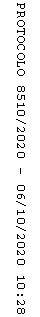 